Amrita .P00971507295838 • amrita.p91@yahoo.comJob Seeker First Name / CV No: 1799688Click to send CV No & get contact details of candidate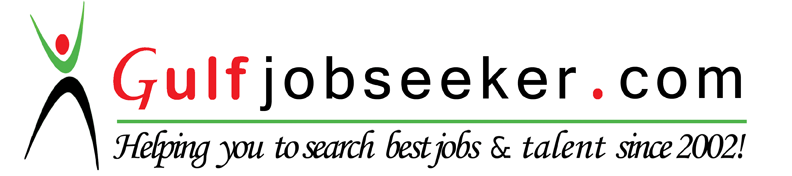 Personal ProfileHR professional with over 18 months experience within recruitment and supporting functions in leading MNCs from Bangalore.HR professional with over 18 months experience within recruitment and supporting functions in leading MNCs from Bangalore.ExperienceSource profiles based on the specific requirements.Plan and Schedule interview processPrepare data on candidate profiles, slot utilization, cancellation reports.Ensure good interviewer and interviewee experience through a smooth execution of the interview plan and preparing the interview notes for post interview debriefing.Post selection – documentation and onboarding process.Hirepro Consultancy Pvt Ltd on RPO to Accenture and CTSSourcing,  screening and interview schedulingPost offer follow up and address candidate queries.Prepare hiring trend reports for the particular business section with highlight on reasons for offer declines and gaps.Internship : Mar14- May-14Interned at The tribe fitness club as relationship executive. Talk to prospects and follow up on regular basis to gauge their interest areas and align them to the various fitness programs the club had to offer.Achieved the monthly target of membership conversions. Source profiles based on the specific requirements.Plan and Schedule interview processPrepare data on candidate profiles, slot utilization, cancellation reports.Ensure good interviewer and interviewee experience through a smooth execution of the interview plan and preparing the interview notes for post interview debriefing.Post selection – documentation and onboarding process.Hirepro Consultancy Pvt Ltd on RPO to Accenture and CTSSourcing,  screening and interview schedulingPost offer follow up and address candidate queries.Prepare hiring trend reports for the particular business section with highlight on reasons for offer declines and gaps.Internship : Mar14- May-14Interned at The tribe fitness club as relationship executive. Talk to prospects and follow up on regular basis to gauge their interest areas and align them to the various fitness programs the club had to offer.Achieved the monthly target of membership conversions. Education2014    - CMRIT - VTUMBA in Marketing- 67.5%2012 - New Horizon college - BUBBM in HR – 72%2009 - Cathedral Composite PU college- Karnataka State board12th Std- 63%2007 Airforce School – CBSE10th Std – 79.2%2014    - CMRIT - VTUMBA in Marketing- 67.5%2012 - New Horizon college - BUBBM in HR – 72%2009 - Cathedral Composite PU college- Karnataka State board12th Std- 63%2007 Airforce School – CBSE10th Std – 79.2%Skills and languages knownSkills: MS office Suite Fluent in English, Hindi(oral and written) ,Malayalam and KannadaSkills: MS office Suite Fluent in English, Hindi(oral and written) ,Malayalam and KannadaDissertationsConducted a study on the Performance evaluation techniques used in Kalki Technology.Conducted  a study on the Customer perception on service quality at Medihope hospital.Conducted a study on the Performance evaluation techniques used in Kalki Technology.Conducted  a study on the Customer perception on service quality at Medihope hospital.